Activity 1 – The Second Interview
Listen to the second interview. Complete the following grid.Image source : FreepikStep 2Activity 4 – Researching and preparing the interviewComplete the following chart.Brainstorm ideas to include in the interview below and organize them in a semantic map on the next page.Complete your semantic map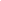 Write down your questions and answers.Step 2 Activity 4 - Preparing the InterviewComplete the layout of your interview


Step 3 - FeedbackActivity 7Use the grid to better recognize elements to adjust or maintain 
Step 3 -  Self- Evaluation
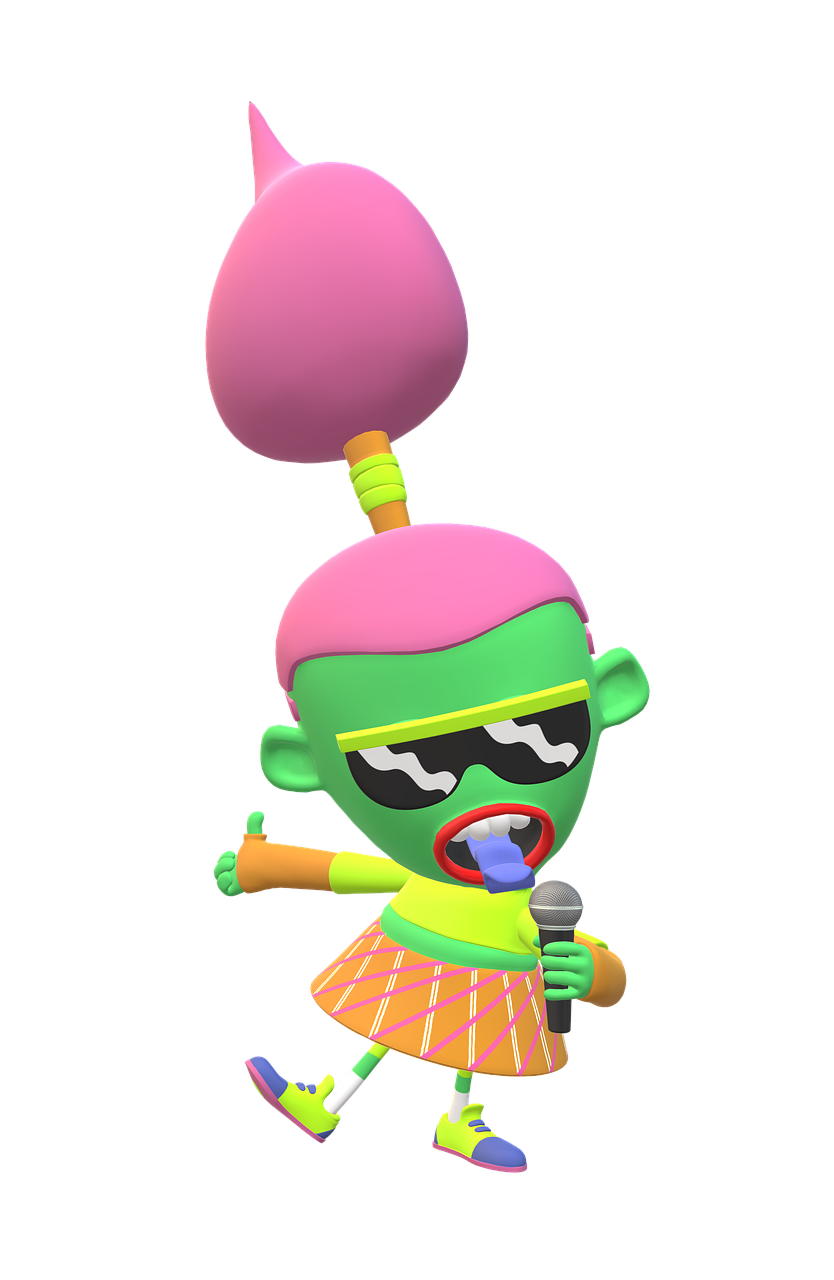 Learning and Evaluation SituationStudent BookletInterview With a Fictional Character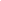 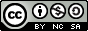 Name of the podcast episode: Topic: Host: Guest:TextAudioIntentionCheck one or more boxes Does the interview… ? inform:  	a news broadcast a current affairs program a documentary a debate a talk show entertain:	a music show a variety show a talent show promote:	a public affairs message a program announcement 	a simulated commercial or an infomercial 
How long is the interview?  
How many questions are asked? What is the tone of voice? (intimate, personal, familiar, neutral,distant)? Rate the quality of these aspects of the podcast. 

The rhythm is well-adjusted to the content. Totally agreeAgreeSomewhat agreeDisagreeTotally disagree
Voice and music are well-balanced.  Totally agreeAgreeSomewhat agreeDisagreeMusic componentsIf there is music, what type of music is it ?Is there music at the beginning of the show?  Yes    No Is there background music throughout the show? Yes    No Is there a final musical theme?   Yes    No IntentionCheck one or more boxes Does the interview… ? inform:  	a news broadcast a current affairs program a documentary a debate a talk show entertain:	a music show a variety show a talent show promote:	a public affairs message a program announcement 	a simulated commercial or an infomercial 
How long is the interview?  
How many questions are asked? What is the tone of voice? (intimate, personal, familiar, neutral,distant)? Rate the quality of these aspects of the podcast. 

The rhythm is well-adjusted to the content. Totally agreeAgreeSomewhat agreeDisagreeTotally disagree
Voice and music are well-balanced.  Totally agreeAgreeSomewhat agreeDisagreeMusic componentsIf there is music, what type of music is it ?Is there music at the beginning of the show?  Yes    No Is there background music throughout the show? Yes    No Is there a final musical theme?   Yes    No What are the 6 steps you need to follow to produce your interview?An interview seeks to inform the listener. During an interview, people are asked to talk about what they know (their knowledge), what they think (their opinions) or what they feel (their impressions), with regard to a particular topic (a personal topic or a news item).What are the 6 steps you need to follow to produce your interview?An interview seeks to inform the listener. During an interview, people are asked to talk about what they know (their knowledge), what they think (their opinions) or what they feel (their impressions), with regard to a particular topic (a personal topic or a news item).Step1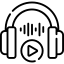 Listen to interviews on different websites (podcasts).Step 2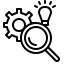 Prepare the interview in teams with the help of the information sheet and the technical sheets. (page 4)Choose a fictional character. Brainstorm what you could talk about during your interview.Make a list of questions to ask the person or people (fictional character). Step 3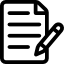 Plan and write an interview, taking into account the information you collected. (pages 5 to 7)Step 4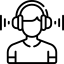 Consult your reflection sheet and listen to the interview you have produced with your group. Take notes as you listen. (pages 8 and 9)Step 5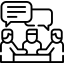 Analyse your production with your teammates using the reflection sheet. Ask yourself: What are you satisfied with? What would you like to change? (page 8)Step 6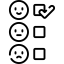 Fill out your evaluation sheet.Your Fictional CharacterRolesInterviewer (host):Guest:1.2. 3.4.5.Opening signature: Music jingle and/or voiceOpening signature: Music jingle and/or voiceIntroductionGive listeners a quick introduction to hook their interest.DevelopmentQuestion #1 Answer #1DevelopmentQuestion #2Answer #2DevelopmentQuestion #3 Answer #3DevelopmentQuestion #4 Answer #4DevelopmentQuestion #5Answer #5Episode recap and closing remarksGive your listeners a question or something to reflect on.Closing signature: music jingle and/or voiceClosing signature: music jingle and/or voiceCategoryCriteriaNoteContentThe recording respects the structure of a podcast (opening signature, fade in, interview, fade out, signature)ContentThe information is presented in a logical, sequential and organised manner.ContentThe content does not disclose personal information (name, address, phone number)ContentCitations and permissions granted are included in the podcast for all audio material used.Resources (images, music,video,etc.)The music or sounds are easy to understand.FormVolume of audio components enhance the presentation.FormSpeakers are well rehearsed and dynamic.What are you satisfied with?What would you like to change?What type of podcast would you like to produce next time?